               Załącznik nr 2Imię i nazwisko studenta/studentki: .................................................................................................................Wydział TeologicznyRok studiów: ....................................................................................Kierunek: Nauki o rodzinie specjalność: .....................................................................................S K I E R O W A N I EZgodnie z zawartym w dniu ……………………………………. porozumieniem o organizacji praktyki zawodowej studentów Uniwersytetu Śląskiego, kieruję: Panią/ Pana: ……………………………………………………………………………………...........................................................................................................do .........................................................................................................................................................................................................................w celu odbycia praktyki zawodowej.Efekty uczenia się wynikające z programu studiów które student musi osiągnąć podczas realizacji praktyki:Wiedza – posiada wiedzę na temat:procesów komunikowania interpersonalnego i społecznego, w tym w działalności pedagogicznej (dydaktycznej, wychowawczej i opiekuńczej), oraz ich prawidłowości i zakłóceń (Rn_W2); projektowania i prowadzenia badań diagnostycznych w praktyce pedagogicznej, poszerzoną w odniesieniu do odpowiednich etapów edukacyjnych i uwzględniającą specjalne potrzeby edukacyjne uczniów z zaburzeniami rozwoju (Rn_W6);podmiotów działalności pedagogicznej (dzieci, uczniów, rodziców i nauczycieli) i partnerów szkolnej edukacji (np. instruktorów harcerskich) oraz specyfiki funkcjonowania dzieci i młodzieży w kontekście prawidłowości i nieprawidłowości rozwojowych (Rn_W8);specyfiki funkcjonowania uczniów ze specjalnymi potrzebami edukacyjnymi, w tym uczniów szczególnie uzdolnionych (Rn_W9);metodyki wykonywania zadań – norm, procedur i dobrych praktyk stosowanych w wybranym obszarze działalności pedagogicznej (wychowanie przedszkolne, nauczanie w szkołach ogólnodostępnych, w szkołach i oddziałach specjalnych oraz integracyjnych) (Rn_W10);bezpieczeństwa i higieny pracy w instytucjach edukacyjnych, wychowawczych i opiekuńczych, do pracy w których uzyskuje przygotowanie (Rn_W11);technik informatycznych, przetwarzania tekstów, wykorzystywania arkuszy kalkulacyjnych, korzystania z baz danych, posługiwania się grafiką prezentacyjną, korzystania z usług w sieciach informatycznych, pozyskiwania i przetwarzania informacji (w podstawowym zakresie) (Rn_W14);zasad bezpieczeństwa, udzielania pierwszej pomocy i odpowiedzialności prawnej opiekuna (Rn_W16).Umiejętności:potrafi dokonywać obserwacji sytuacji i zdarzeń pedagogicznych (Rn_U1);potrafi wykorzystywać wiedzę teoretyczną z zakresu pedagogiki oraz psychologii do analizowania i interpretowania określonego rodzaju sytuacji i zdarzeń pedagogicznych, a także motywów i wzorów zachowań uczestników tych sytuacji (Rn_U2);potrafi posługiwać się wiedzą teoretyczną z zakresu pedagogiki, psychologii oraz dydaktyki i metodyki szczegółowej w celu diagnozowania, analizowania i prognozowania sytuacji pedagogicznych oraz dobierania strategii realizowania działań praktycznych na poszczególnych etapach edukacyjnych (Rn_U3);potrafi samodzielnie zdobywać wiedzę i rozwijać swoje profesjonalne umiejętności związane z działalnością pedagogiczną (dydaktyczną, wychowawczą i opiekuńczą), korzystając z różnych źródeł (w języku polskim i obcym) i nowoczesnych technologii (Rn_U4);posiada umiejętności diagnostyczne pozwalające na rozpoznawanie sytuacji uczniów ze specjalnymi potrzebami edukacyjnymi, opracowywanie wyników obserwacji i formułowanie wniosków (Rn_U5);posiada rozwinięte kompetencje komunikacyjne: potrafi porozumiewać się z osobami pochodzącymi z różnych środowisk, będącymi w różnej kondycji emocjonalnej, dialogowo rozwiązywać konflikty i konstruować dobrą atmosferę dla komunikacji w klasie szkolnej (Rn_U6);potrafi ocenić przydatność typowych metod, procedur i dobrych praktyk do realizacji zadań dydaktycznych, wychowawczych i opiekuńczych związanych z odpowiednimi etapami edukacyjnymi (Rn_U7);potrafi dobierać i wykorzystywać dostępne materiały, środki i metody pracy w celu projektowania i efektywnego realizowania działań pedagogicznych (dydaktycznych, wychowawczych i opiekuńczych) oraz wykorzystywać nowoczesne technologie do pracy dydaktycznej (Rn_U8);potrafi kierować procesami kształcenia i wychowania, posiada umiejętność pracy z grupą (zespołem wychowawczym, klasowym) (Rn_U9);potrafi animować prace nad rozwojem uczestników procesów pedagogicznych, wspierać ich samodzielność w zdobywaniu wiedzy oraz inspirować do działań na rzecz uczenia się przez całe życie (Rn_U10);potrafi pracować z uczniami, indywidualizować zadania i dostosowywać metody i treści do potrzeb i możliwości uczniów (w tym uczniów ze specjalnymi potrzebami edukacyjnymi) oraz zmian zachodzących w świecie i w nauce (Rn_U11);potrafi posługiwać się zasadami i normami etycznymi w wykonywanej działalności (Rn_U12);potrafi pracować w zespole, pełniąc różne role; umie podejmować i wyznaczać zadania; posiada elementarne umiejętności organizacyjne pozwalające na realizację działań pedagogicznych (dydaktycznych, wychowawczych i opiekuńczych), posiada umiejętność współpracy z innymi nauczycielami, pedagogami i rodzicami uczniów (Rn_U13);potrafi analizować własne działania pedagogiczne (dydaktyczne, wychowawcze i opiekuńcze) i wskazywać obszary wymagające modyfikacji, potrafi eksperymentować i wdrażać działania innowacyjne (Rn_U14);potrafi zaprojektować plan własnego rozwoju zawodowego (Rn_U15);posiada podstawowe umiejętności w zakresie technik informatycznych, przetwarzania tekstów, wykorzystywania arkuszy kalkulacyjnych, korzystania z baz danych, posługiwania się grafiką prezentacyjną, korzystania z usług w sieciach informatycznych, pozyskiwania i przetwarzania informacji (Rn_U17);posiada umiejętność zróżnicowanego wykorzystywania technologii informacyjnej w pracy pedagogicznej (Rn_U18).Kompetencje społeczne:ma świadomość poziomu swojej wiedzy i umiejętności; rozumie potrzebę ciągłego dokształcania się zawodowego i rozwoju osobistego; dokonuje oceny własnych kompetencji i doskonali umiejętności w trakcie realizowania działań pedagogicznych (dydaktycznych, wychowawczych i opiekuńczych) (Rn_K1);jest przekonany o sensie, wartości i potrzebie podejmowania działań pedagogicznych w środowisku społecznym; jest gotowy do podejmowania wyzwań zawodowych; wykazuje aktywność, podejmuje trud i odznacza się wytrwałością w realizacji indywidualnych i zespołowych zadań zawodowych wynikających z roli nauczyciela (Rn_K2);ma świadomość konieczności prowadzenia zindywidualizowanych działań pedagogicznych (dydaktycznych, wychowawczych i opiekuńczych) w stosunku do uczniów ze specjalnymi potrzebami edukacyjnymi (Rn_K3);ma świadomość znaczenia profesjonalizmu, refleksji na tematy etyczne i przestrzegania zasad etyki zawodowej; wykazuje cechy refleksyjnego praktyka (Rn_K4);ma świadomość istnienia etycznego wymiaru diagnozowania i oceniania uczniów (Rn_K5);odpowiedzialnie przygotowuje się do swojej pracy, projektuje i wykonuje działania pedagogiczne (dydaktyczne, wychowawcze i opiekuńcze) (Rn_K6);jest gotowy do podejmowania indywidualnych i zespołowych działań na rzecz podnoszenia jakości pracy szkoły (Rn_K7).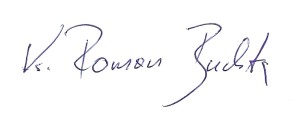 ……………….………………………………………Podpis Opiekuna praktyki lub Prodziekana ds. Kształcenia i  Studentów 